November 11, 2013Addendum 2 ToRFP Science DMZ Edge 2013 dated October 30, 2013 Only those vendors that attended the pre-bid meeting held on November 6, 2013, at 10:00 a. m. in conference room 4400, of the AAB Building (5700 Cass Avenue, Detroit, MI  48202), will be allowed to participate in this RFP Opportunity.Please find the following questions and clarifications below.Question:  In Schedule C, What is the Scope of CONSULTING / PROFESSIONAL SERVICES / INSTALLATION?Answer: None.Question:  In Schedule C, What type of training WSU requires? Estimate # of many people ? Would you accept on-site training?Answer:  None.  Should have access to some kind of TACQuestion:  on Page 6 of the RFP,  switch Interfaces: are they defined as minimum number of interfaces (or ports) of each switch and their speed required.?Answer:  They are minimums and as stated on Page 7 there should be at least one open port for each interface type for each switchShould you have any questions or concerns about this Addendum or on any other aspects of the Request for Proposal, please send them by email to Robert Kuhn, Senior Buyer, Email; ac6243@wayne.edu and copy to Kimberly Tomaszewski, Senior Buyer, Email; Ac9934@wayne.edu.  Copy both Robert Kuhn and Kimberly Tomaszewski on all E-Mail questions.  Thank you,Robert Kuhn Senior BuyerCc:  Peter Murphy, Carlos Musante, Kim Toby-Tomszewski, Patricia MilewskiDivision of Finance and Business OperationsProcurement & Strategic Sourcing  5700 Cass Avenue, suite 4200Detroit, Michigan   48202(313) 577-3734 FAX (313) 577-3747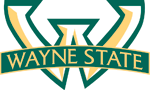 